School Tuition Organization(STO)Allows Student RecommendationDeadline to ApplyApplication FeeApplication FeeIncome/Needs Based OnlyCatholic Education Arizona (CEA)
School ID - 700 and Password cea700 NoApril 15, 2021$27 $27 Brophy Community Foundation(BCF)NoApril 15, 2021$17.50 $17.50 Arizona Leadership FoundationNoSee websiteNoneNoneArizona School Choice Trust (ASCT)NoSee websitePappas Kids Scholarship FoundationNoSee websiteNoneNoneScholarships for AllArizona Tuition Connection (ATC)YesNoneNoneNoneA Degree for Me, Inc.YesSee websiteNoneNoneAmerica's Scholarship Konnections Inc.YesSee websiteNoneNoneArizona Private Education Scholarship Fund (APESF)YesSee websiteNoneNoneArizona Tax CreditYesSee websiteNoneNoneArizona Tuition CreditYesSee websiteNoneNoneInstitute for Better Education (IBE)YesSee websiteNoneNonePrivate School Tuition Fund 123YesSee websiteNoneNoneSchool Choice Arizona, Inc.YesSee websiteNoneNoneSchool Tuition Organization 4 KidzYesSee websiteNoneNoneTuition Organization for Private Schools, Inc. (TOPS)YesSee websiteNoneNone123 Tax CreditYesSee websiteNoneNone      If you have further questions, please contact                  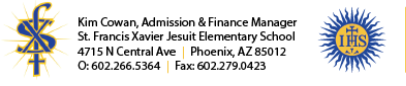 